The Housing Board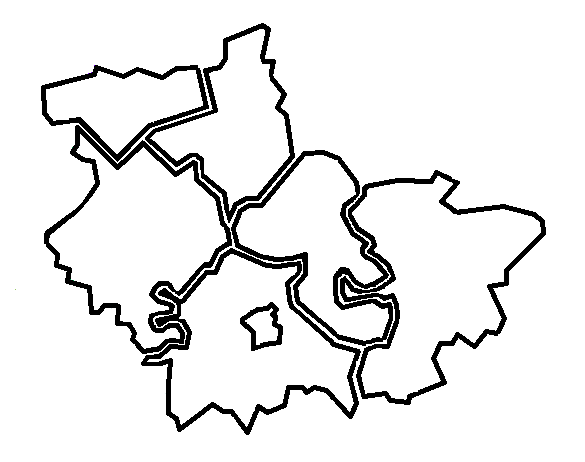 Cambridgeshire | Peterborough | West Suffolk 4 August 2023:  10.00 am to 12.00 noonHeld online via Microsoft TeamsMeetings will be recorded.  These recordings will be kept, in the event any point of detail needs re-visiting whilst we are not producing full minutes.  Please let us know at the beginning of the meeting of any objections to recording.

The Housing BoardCambridgeshire | Peterborough | West Suffolk 4 August 2023:  10.00 am to 12.00 noonHeld online via Microsoft TeamsMeetings will be recorded.  These recordings will be kept, in the event any point of detail needs re-visiting whilst we are not producing full minutes.  Please let us know at the beginning of the meeting of any objections to recording.

The Housing BoardCambridgeshire | Peterborough | West Suffolk 4 August 2023:  10.00 am to 12.00 noonHeld online via Microsoft TeamsMeetings will be recorded.  These recordings will be kept, in the event any point of detail needs re-visiting whilst we are not producing full minutes.  Please let us know at the beginning of the meeting of any objections to recording.

Meeting notesMeeting notesMeeting notesPresentPresentApologiesHeather Wood (HW), South Cambs DC chairAzma Ahmad-Pearce (AAP), CPCASue Beecroft (SB), Housing Board CoordinatorJon Collen (JC), Huntingdonshire DCBobby Duke (BD), Peterborough CityAlex Francis (AF), Accent HousingIain Green (IG), Peterborough City and Cambs County, Public HealthAli Manji (AM), Cross Keys Homes Karen Mayhew (KM), Homes for Cambridgeshire & Peterborough (H4C&P)Jess Pickman (JP), Cambs and Peterborough ICSHelen Reed (HR), Cambridge CityMatthew Ryder (MR), National Probation ServiceSarah Scase (SS), Peterborough CityPamela Scott (PS), Huntingdonshire DCPaul Staines (PS), CPCAHelen Tonks (HT), CHS
Steve Cox, CPCAElaine Field, South Cambs DCJulie Fletcher, South Cambs DCDavid Greening, Cambridge CityStephen Hills, CHSDan Horn, Fenland DCLisa Sparks, Adult Social Care, Cambs CountyChristina Turner, OPCCPrevious NotesPrevious NotesPrevious NotesPrevious meeting notes are available at  https://cambridgeshireinsight.org.uk/housingboard/  Please note: This documents includes brief notes of the latest meeting, and action points.Earlier meeting notes are found in previous action notes, but in the latest version only action notes of previous meetings are included. It may be helpful to refer to an older set of notes to see the context for the actions, but this approach helps us minimize the papers needed and keep an eye on previous actions and progress.So only on the meeting notes when an item is presented, are brief notes (not full minutes) of the discussion.  Actions for each item follow which are numbered.  These are then updated and progressed at the following meetings.  Once actions are “done” they are removed.  Key to the table:Bulleted points, brief notes, not full minutes.  If more detail is needed, please contact elaine.field@scambs.gov.uk Numbered items = actions.  When action is complete and reported back to the following meeting, it is removed from the table.
Previous meeting notes are available at  https://cambridgeshireinsight.org.uk/housingboard/  Please note: This documents includes brief notes of the latest meeting, and action points.Earlier meeting notes are found in previous action notes, but in the latest version only action notes of previous meetings are included. It may be helpful to refer to an older set of notes to see the context for the actions, but this approach helps us minimize the papers needed and keep an eye on previous actions and progress.So only on the meeting notes when an item is presented, are brief notes (not full minutes) of the discussion.  Actions for each item follow which are numbered.  These are then updated and progressed at the following meetings.  Once actions are “done” they are removed.  Key to the table:Bulleted points, brief notes, not full minutes.  If more detail is needed, please contact elaine.field@scambs.gov.uk Numbered items = actions.  When action is complete and reported back to the following meeting, it is removed from the table.
Previous meeting notes are available at  https://cambridgeshireinsight.org.uk/housingboard/  Please note: This documents includes brief notes of the latest meeting, and action points.Earlier meeting notes are found in previous action notes, but in the latest version only action notes of previous meetings are included. It may be helpful to refer to an older set of notes to see the context for the actions, but this approach helps us minimize the papers needed and keep an eye on previous actions and progress.So only on the meeting notes when an item is presented, are brief notes (not full minutes) of the discussion.  Actions for each item follow which are numbered.  These are then updated and progressed at the following meetings.  Once actions are “done” they are removed.  Key to the table:Bulleted points, brief notes, not full minutes.  If more detail is needed, please contact elaine.field@scambs.gov.uk Numbered items = actions.  When action is complete and reported back to the following meeting, it is removed from the table.
ItemsLeadTo doDoingDone4 August 2023Item 1:  Devolution Deal Part 2, relating to Affordable HousingPaul Staines (PS), CPCA presented:PS’s substantive role is Head of Programme for the Housing and Growth Deal in Oxfordshire, but seconded to Cambs and Peterborough Combined Authority, to help them work through initial discussions with DLUP regards enhanced devolution framework.Government trying to level up the 10 combined authorities to have the same levels of power, skills and funding, as given to the trailblazer West Midlands and Manchester combined authorities.Affordable Housing is one priority area, now in position where discussions are happening within the combined authorities.  The offer for affordable housing is a brown field land fund, will need a piece of work amongst the Councils to demonstrate a pipeline of potential schemes, and to demonstrate deliverability.  Both trailblazer authorities are being offered over time (and potentially us), a place based housing grant fund programme, two phases:  The combined authority area will be offered a strategic place at the decision making table (scheme not locally administered, that is carried out by Homes England, will be cognisant of the strategic priorities of the area).  First phase about building confidence, will not happen before 2026.  Trailblazers’ target is to bring additional funds (land value, RP contributions, RCGF, etc possibly).  First phase need to focus on set of priorities to present to Homes England.  Second phase, is a place based affordable housing grant fund, could enable us to focus the programme on what is locally important.  Issues at early stages:  challenges of developing a pipeline programme, challenges of first phase of AHP, and what influence we have over Homes England and their programme.  Cross authority partnerships and priorities, match funding and regeneration of the public land.Initially a discussion amongst the local authorities, senior officers/CEO working with combined authorities, themed working groups, Metro Dynamics consultant will help us construct into an offer.  Wider engagement is important.
Questions:IG:  Intention to use local Planning system or create a development corporation outside that framework?  Does the fund allow for money to be spent on other things, i.e. pressure on other services?  Public Health has carried out much work locally on housing and health outcomes, IG would like to be around the table to be part of that discussion.  PS replied, no discussion regards development corporations currently, etc.  Deal is focussed on affordable housing.  The funds have tight constraints, would need wider discussions on additional spend, SB suggested those discussions could be taken to Homes England initially.  PS will take back public health implications to the core group.  RP input is important, PS would need them to lead.AF:  Have a look at what West Midlands and Manchester are doing via their websites.  Accent Housing involved in West Yorkshire too.  AF offered to act as a sounding board or get involved at any point, act as a link.KM:  HCP have an invitation to attend RP’s meeting in September, can discuss there.  RP’s will value being included early.  KM can share PS’s slides with RP group and indicate this is an emerging discussion.  The group discussed issues, processes and consistency.JC:  Make use of this Housing Board to ensure have the right people.  PS advised CEO’s and nominees on core group were asked to nominate Officers for the affordable housing group.  PS to send SB a list of who is on what group, SB will share with Housing Board.SB discussed Councillor involvement.Any questions for PS send, and if any groups for him to attend let him know to get message out.AllKM will share Paul Staines’ slides on devolution deal part 2, affordable housing with RP’s (emerging discussion only).KMSB to share Paul Staines’ list of who is on working groups with Housing Board.SBItem 2:  Update on ICS worker housing needs surveyJess Pickman (JP) updated:Survey closing date 4 August.  Received just under 1,150 responses.JS will start the analysis next week, with support from Business Intelligence Team at ICB, then will produce a report by early September.  That report, in conjunction with SB’s diamond analysis work, will give a good evidence base for moving forward in identifying solutions and opportunities and informing the overall strategy for the system.At next ICS staff accommodation forum hope to have a session reflecting on survey results, report and strategy content and actions.  Let JP know if wish to attend that staff forum.Wider conversations happening (linked SB and IG to) with No. 6 Developments, Richard Oakley, who has been working with CUH with Addenbrooke’s and the Biomedical Campus, looking at problems in Cambridge, and has been in touch with NHS Property Services who are looking at NHS homes.  Ensuring conversations aligned.  SB mentioned Luke O’Byrne who is starting a regional project about adult social care and international recruitment housing issues, carrying out project for ADAS, employed in Norfolk.IG stated, Social Care in Cambridgeshire and Peterborough has separated, therefore two different Directors for Adult Social Care and Children’s Social Care.JP will go on maternity leave from 12 October.  Chris Hill from ICS also attends Housing Board.Let JP know if wish to attend ICS Staff Accommodation Forum event.AllItem 3:  Updates around the roomIn discussing previous actions below, SB mentioned action 16:  Housing Board to put forward someone to sit on that Suicide Prevention Group – Sue Beecroft for the time being. Update today:  Could Housing partners share information about various mental health support links, websites and tools available, on their websites, etc. (been some housing pressures related to this).  SB will provide a list of suggested links.JC advised Huntingdonshire DC has recruited for a new Chief Executive, appointed Michelle Sacks from Lincolnshire, due to start on 11 September, background in Director for Growth in those authorities.  Oliver Morley still acting up currently.BD:  Peterborough started work on new Local Plan, Issues and Options consultation launched on 28 July, ends late Sept.  Any questions around that let the Planning Policy Team know.SB:  Next meeting will bring a note about the sub regional budget.
SB:  Will do some work to help the Districts and other housing partners to get information on the street support website, particularly aimed at the homeless.SB:  Will start having a conversation with the research group at Cambs County Council about what happens next regards Gypsy and Traveller accommodation assessments, to look at future years’ approach and consistency.  Any thoughts let SB or Dan Horn know.IG:  Pilot to look at asthma and cold damp homes has been launched in Cambridge City.  Now have representatives from respiratory consultants at Addenbrooke’s and Peterborough, who want to get involved, also made links with primary care.  Therefore, in terms of getting referrals to housing from primary/secondary care for those in cold damp homes, now progressing.  Health professionals can ask housing type questions, which could trigger referrals to RP’s and Housing Officers.  KM added, every Housing Association (and probably stock holding authorities too) have been surveying their own accommodation, therefore will have data on cold damp homes.  IG discussed the forms used to test mould samples; piece of work being done to ensure checking for the right type of mould that causes respiratory irritation.  Also joining up referral pathways and ensure they are correct.  IG may set up a task and finish group once check list agreed, in terms of how to get the referral pathways right.  IG will bring check list to Housing Board to discuss how to roll out across Districts, and how to make sure all front line workers know of the correct form and referral routes.IG:  Just finished quality of life survey, random ample of c.1.5k people per LA, only Cambridgeshire.  Showing results in affordability of heating homes, and data on under occupancy and willingness to downsize.  Will share with Housing Board when complete.MR:  Colleagues within the Criminal Justice Board are holding an event on 24 November bringing together key partners including Housing, Prison Service, Probation and Police and Crime Commissioner, looking at how we can further improve pathways into accommodation for prison leavers, particularly those with complex needs and are vulnerable, needing accommodation as part of their resettlement plan.  May be held in Peterborough Prison.  Hoping more information will be shared with partners in coming weeks, including invitations.AllSB will bring a note about the sub regional budget to September Housing Board.SBItem 4:  AOBAAP advised to remove Steve Cox from the meeting invites and have him as receiving the minutes only. IG mentioned housing build quality issues within Northstowe on Phase 1.  HW directed IG to Julie Fletcher, Service Manager – Housing Strategy at South Cambs DC.  7 July 2023Item 2:  Housing and Health actions as part of the Health and Wellbeing StrategyAny housing needs assessments surveys send to IG.  All/SBAny volunteers to get involved in these actions please let IG know.AllItem 3:  Brief update on Keyworker Accommodation Needs SurveyJP updated:The survey came from the Health and Housing summit in February.  Launched on 25 May, the initial closing date was 21 July however extended for a couple more weeks to 4 August.   Received 648 responses so far.  Low number of responses from Social Care, IG advised could not get agreement to take to Social Care within the County, but if agree methodology can roll out survey later amongst a bigger partnership/other sectors.  Encouraging hospital trusts to keep up with their communications on this.When closed, JP will carry out an evaluation report on the survey, then using that information and evidence, along with SB’s diamond analysis, and pulling together other information following Cambridge Housing Strategy group meeting in June, will produce a draft Housing Strategy.  Holding a strategy workshop, invited key people from JP’s Accommodation Forum.  Anyone who wishes to attend let JP know.JP, IG and SB to meet with Richard Oakley who had worked with HA’s and developers, following Savills’ housing needs survey carried out for CUH late 2019, report released 2020.  Joining up to be done there from a system point of view. Could take those ideas to Housing Enablers and RP’s (H4C&P) also.Accommodation Forums scheduled for September and October.IG discussed finance models for RP type developments, e.g. key worker housing, using NHS land as landlord or Homes England, worth exploring that.  JP could discuss with colleague on bringing that presentation to Housing Board.JP will collate a progress review report before going on maternity leave mid-October.  Anyone who wishes to attend the Accommodation Forum, let JP know.All5 May 202314 April 2023Item 3: Health and wellbeing strategy and action planning for housing themeDH to send IG a document launched recently updating guidance around disabled facilities grants.DHItem 4: Migrant / refugee working group - proposal to link this countywide group into the Housing Board networkJE to ask County housing colleagues to contact, via their landlord forum, mentioning access for Ukrainian move ons.JE2 December 2022Item 3:  Future accommodation needs for specialist housing (Lisa Sparks & Guy Fairburn)Want to work with Guy on the Cambridgeshire figures once available, following the Peterborough model GF/CSHG4 February 2022Item 2: Suicide Prevention Strategy Joe Davies (Suicide Prevention Manager for Cambridgeshire and Peterborough)Add suicide prevention info to the Housing, MH and SA toolkit once strategy developed further / agreed.SB